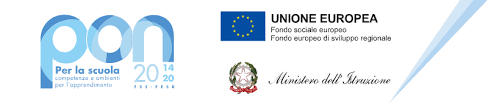 ALLEGATO 1DOMANDA DI PARTECIPAZIONE, IN QUALITÀ DI FIGURA PROFESSIONALE PER BISOGNI SPECIFICI  AL PROGETTO PON “Educare all’Imprenditorialità”-codice 10.2.5A-FSEPON-CA-2019-126Al Dirigente Scolastico dell’IC FALCONE E BORSELLINO',Il/La sottoscritto/a __________________________________________________________________________ codice Fiscale _____________________________________________________________________________nato/a a_____________________________________________ prov. __________ il_____________________telefono ______________________ cell. _________________________ (obbligatori per contatti)e-mail________________________________ indirizzo a cui inviare le comunicazioni relative alla selezioneresidente/domiciliato via _____________________________________________________________________          cap_______________città____________________________________________________________________CHIEDEdi partecipare alla selezione per titoli per l'attribuzione dell'incarico in qualità di FIGURA PROFESSIONALE PER BISOGNI SPECIFICI  :A tal fine, consapevole della responsabilità penale e della decadenza da eventuali benefici acquisiti nel caso di dichiarazioni mendaci, dichiara sotto la propria responsabilità quanto segue:di essere cittadino ________________________;di essere in godimento dei diritti politici;di non avere subito condanne penali;di non avere procedimenti penali pendenti;di aver preso visione del bando e di accettarne il contenuto. di avere competenza nella gestione della piattaforma  dei PON FSEIl/la sottoscritto/a allega:	fotocopia del documento di identità e del codice fiscale	curriculum Vitae in formato europeo 	      scheda Valutazione Titoli (allegato 2)	consenso al trattamento dei dati (allegato 3)Si autorizza il trattamento dei dati personali ai sensi del D.Lgs n° 196/03 e ss.mm.ii e dichiara sotto la propria responsabilità che la documentazione presentata e/o allegata alla seguente istanza è conforme agli originali, che saranno presentati qualora fossero richiesti.Data _____________________                                                    Firma__________________________